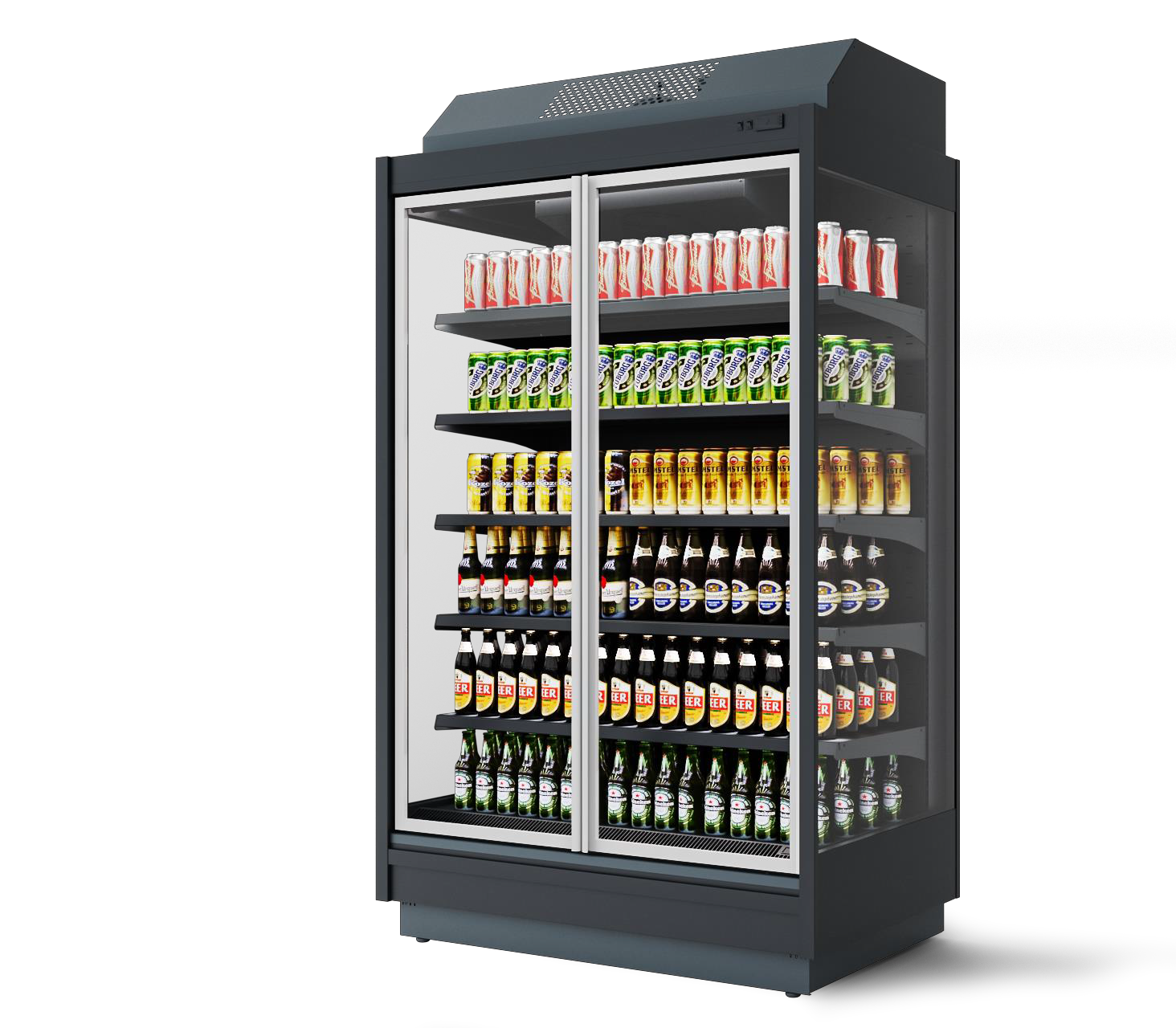 HARD LINE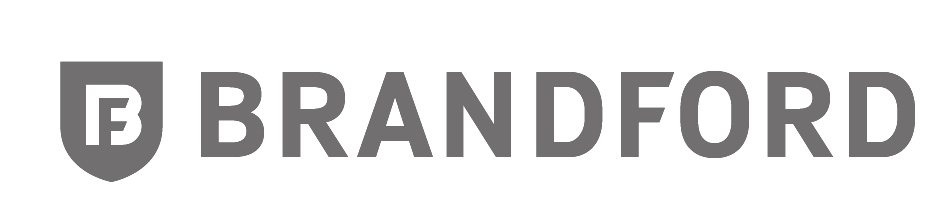 Новый стандарт практичностии экономичности встроенного холодаCOLLECTION 2024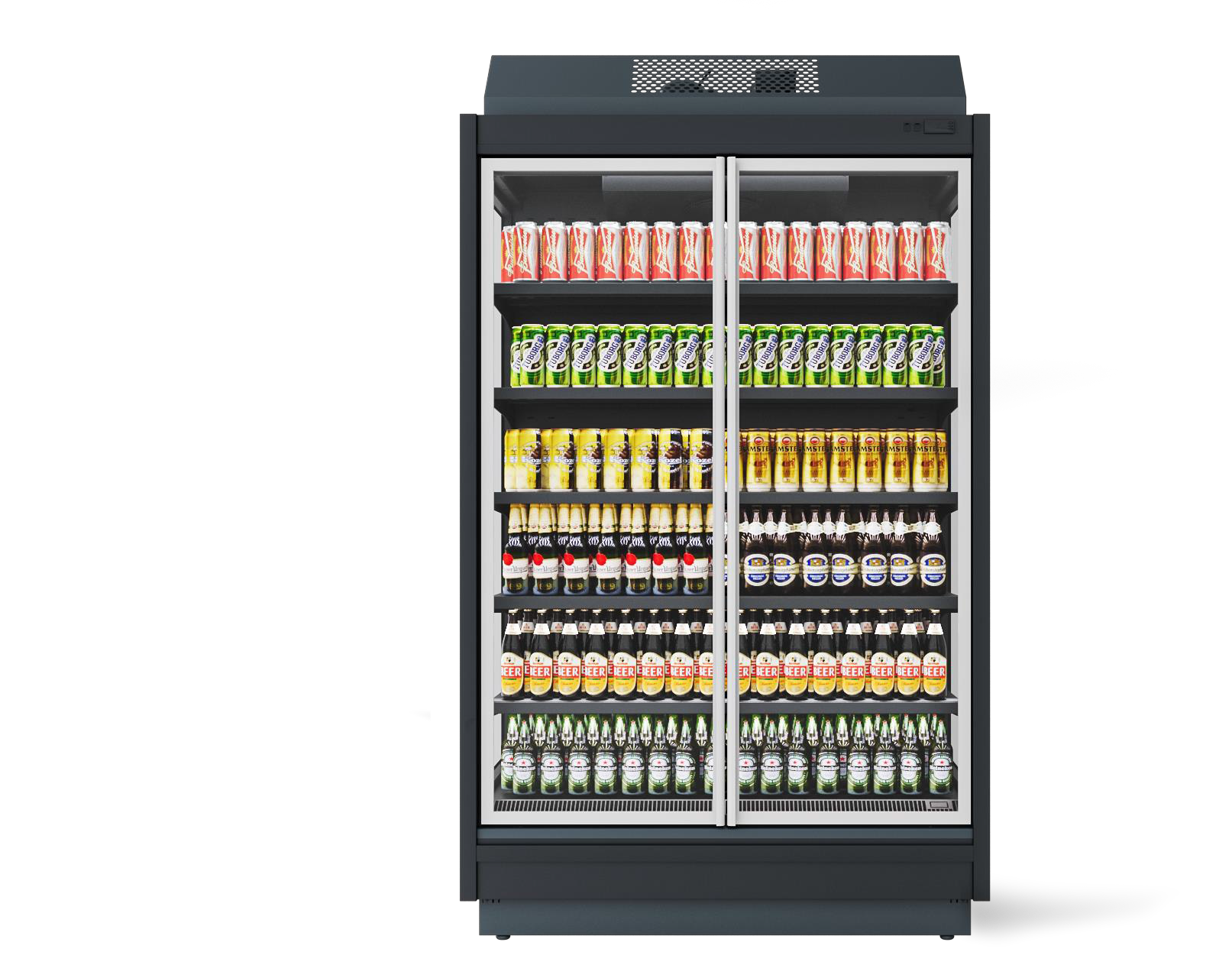 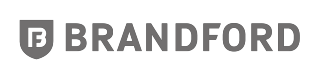 VR2080 ESC Plug-inНовая холодильная горка со встроеннымагрегатомПростота исполнения, строгий дизайн и продуманность деталей.Первая горка с площадью и объемом выкладкикак у выносных аналогов;Ультранизкий фронт и возможности подсветки каждой полки обеспечивают максимальную обзорность продуктов;COLLECTION 2024VR2080 ESC Plug-inВыбор температурного режимаCOLLECTION 2024VR2080 ESC Plug-in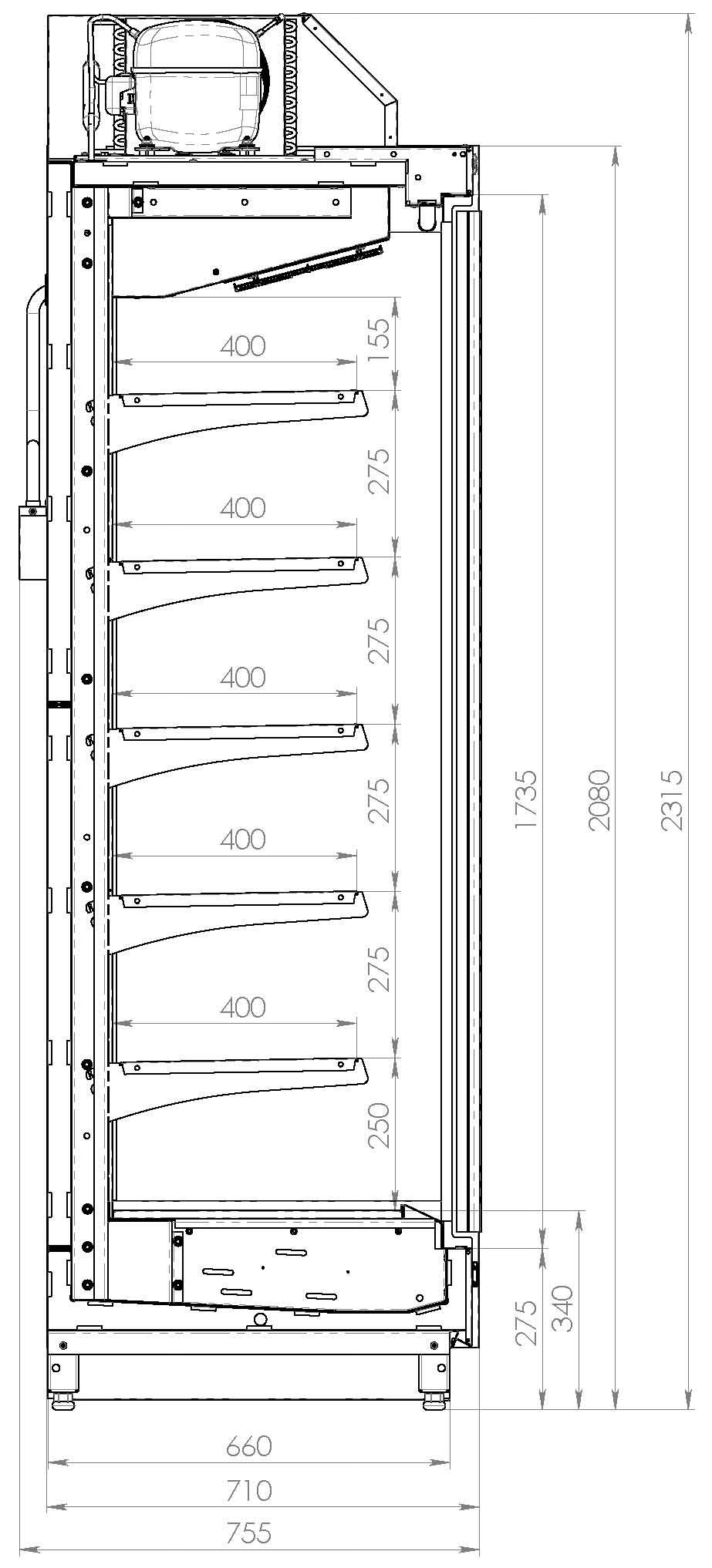 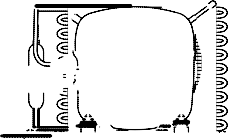 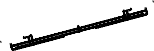 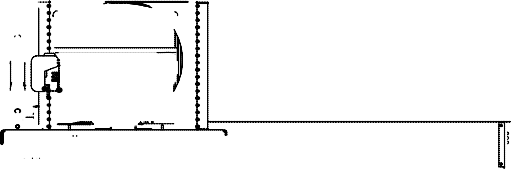 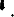 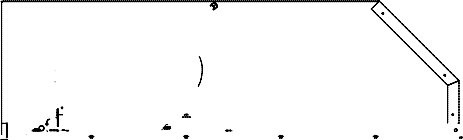 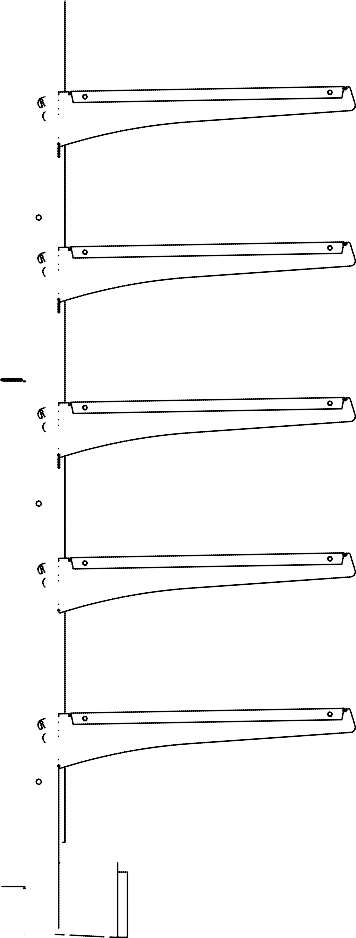 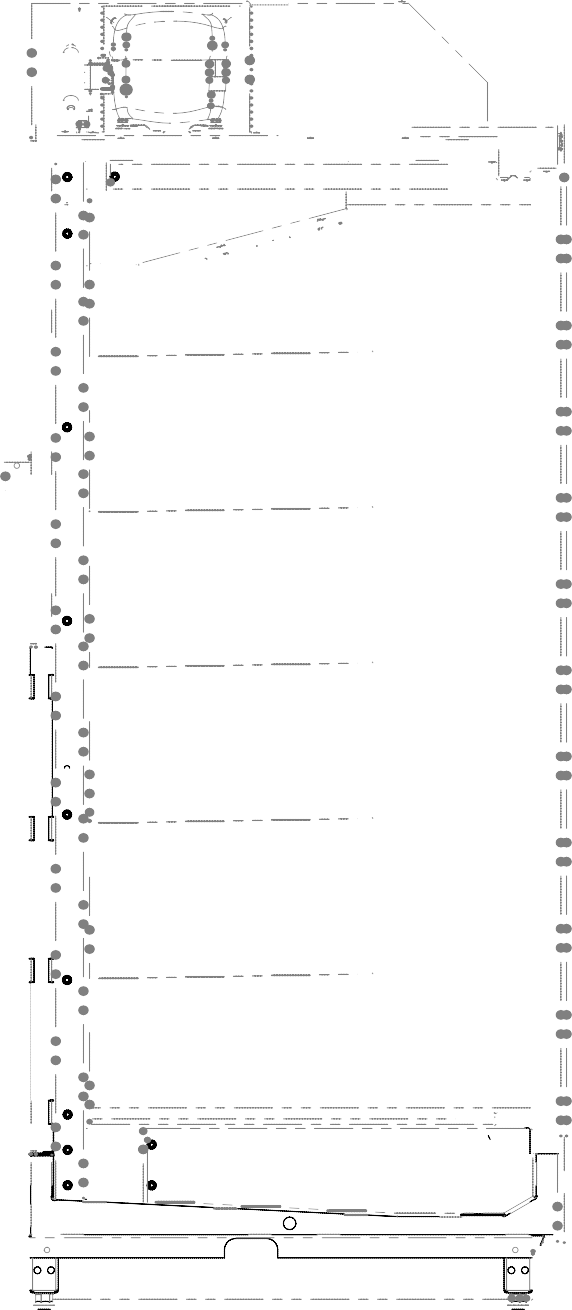 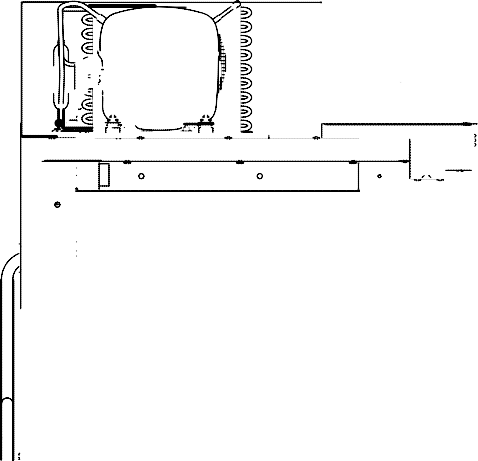 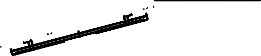 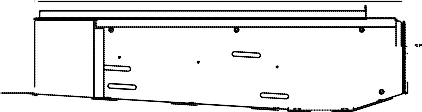 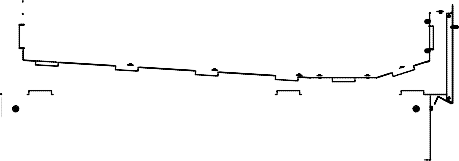 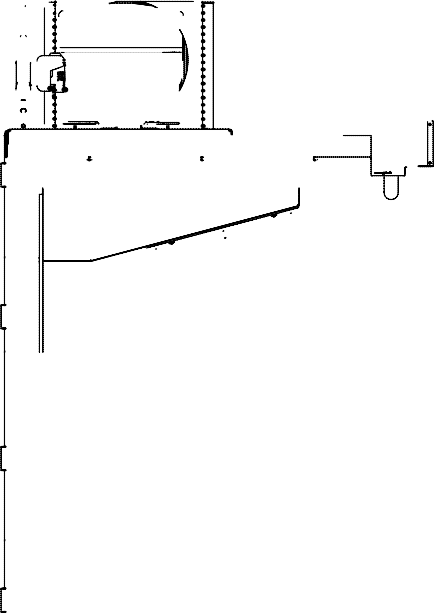 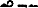 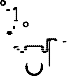 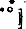 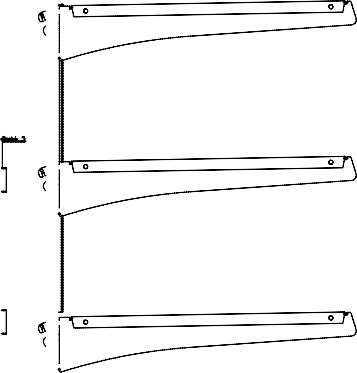 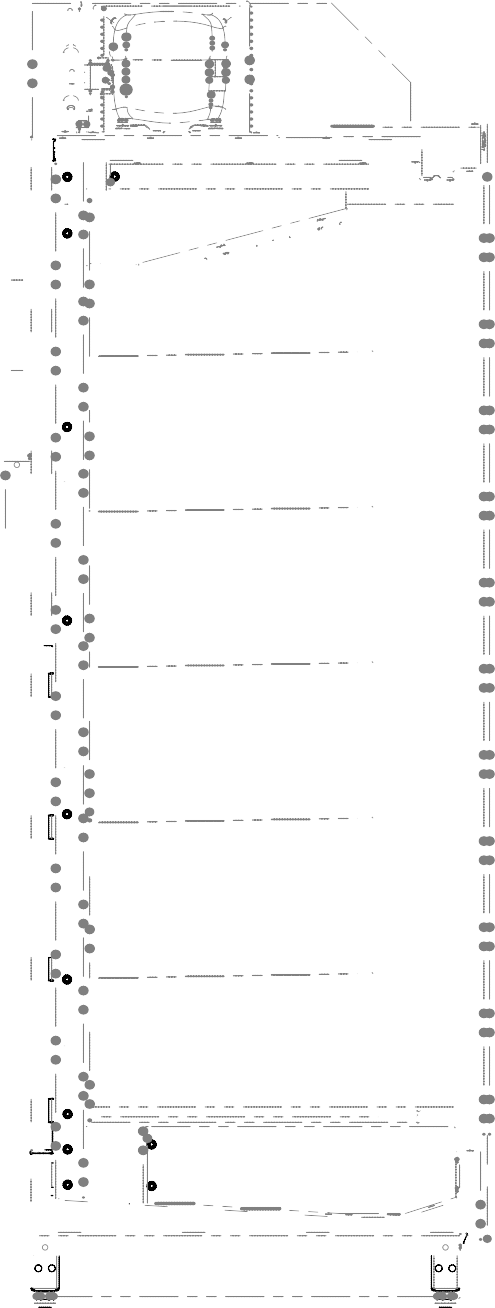 3 типоразмера по глубине:700 мм (глубина полок – 400) – оптимально для промо-выкладки, идеальное решение для киоска и мини – формата торговли;800 мм (глубина полок 500) – компактная горка для минимаркета; альтернатива шкафу под напитки для доп. выкладки в зоне касс;950мм (глубина полок 500) – полноценная горка для магазинов напитков, фирменной розницы и дополнительной выкладки в супермаркете.VR2080.700.125 ESC Plug-inХЛ103VR2080.800.125 ESC Plug-inХЛ104VR2080.950.125 ESC Plug-inХЛ102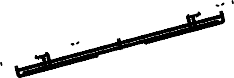 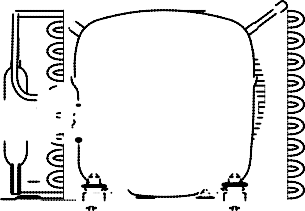 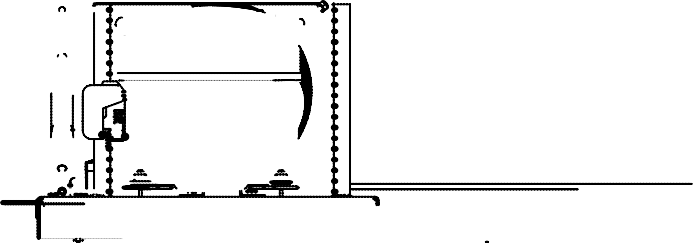 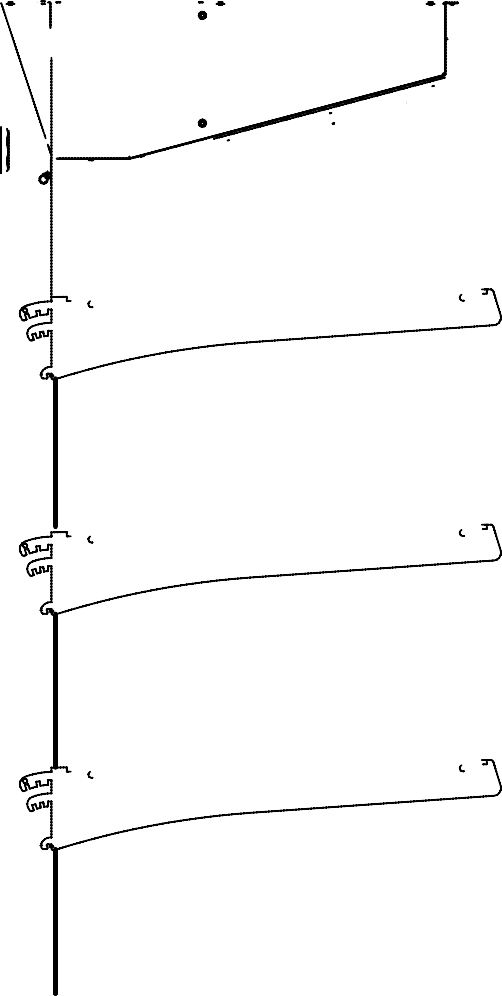 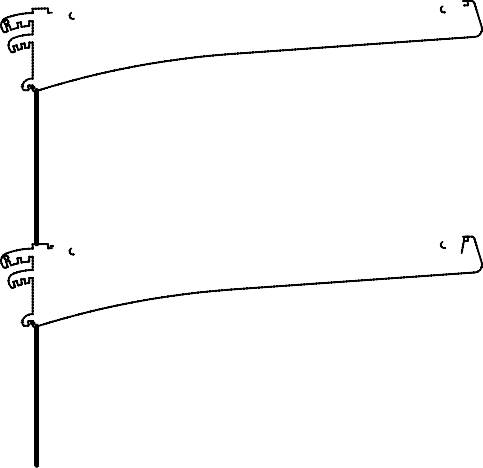 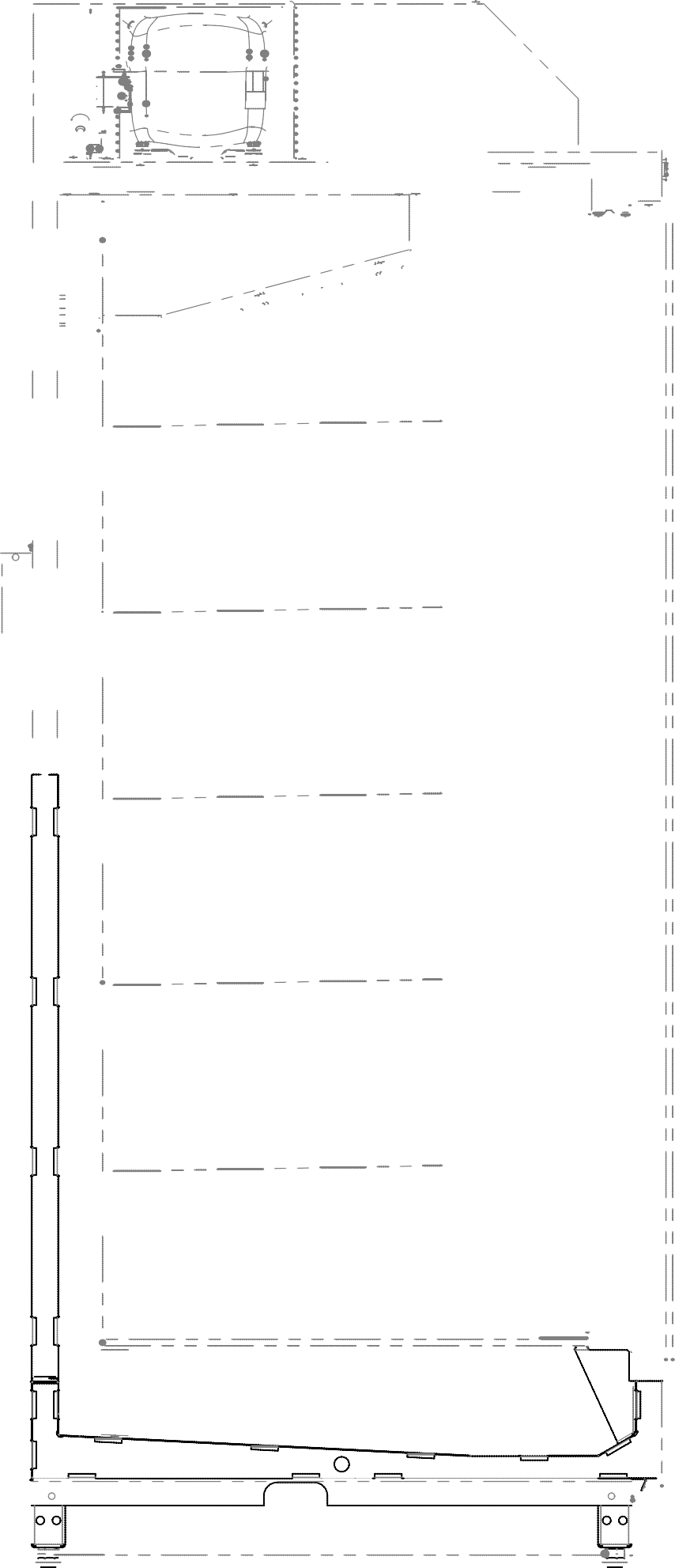 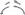 VR2080 ESC Plug-inОптимальное распределение холода в объемеВерхнее расположение испарителя; Продуманная система воздуховодов; Дополнительная защита вентилятора;Автоматическая система выпаривания конденсата расположена на задней стенке горкиVR2080 ESC Plug-in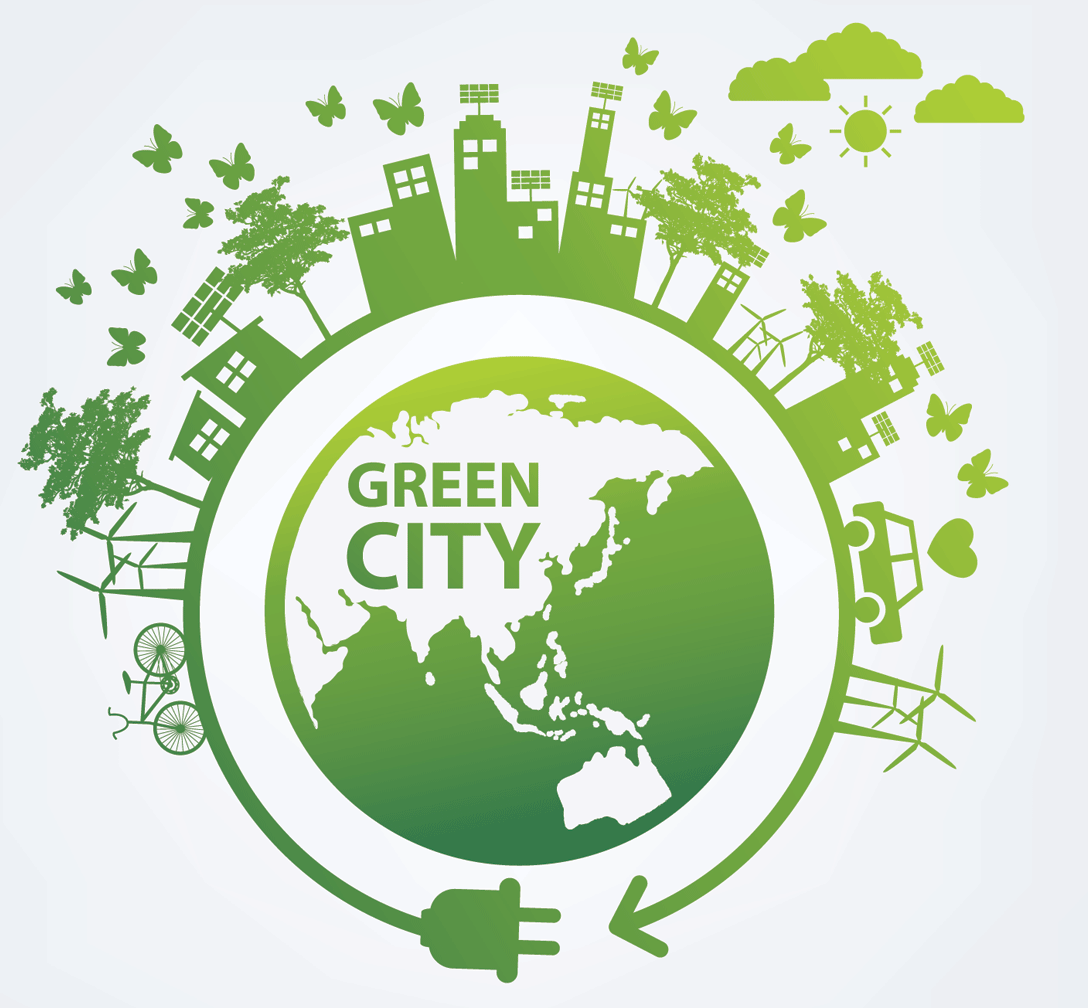 Хладагент R290 (пропан)Позволяет существенно экономить электроэнергию:энергопотребление холодильной горки на 38% ниже (по сравнению с другими горками на встроенном холоде на фреоне);Значительно уменьшает выбросы тепла в торговый зал;Подходит для экспорта в любую страну мира и не попадает под запреты:Не оказывает влияния не озоновый слой;Не является парниковым газом;Индекс GWP (потенциал глобального потепления) пропана – 3 (к примеру у классического R404a – 3920).Комплектация и аксессуарыБольшой выбор опций и аксессуаров; Декоративный кожух, закрывающий холодильный агрегат;Двери – энергосберегающий стеклопакет;Пластиковые бампер, защищающий от удара тележек; Совместимость со всеми аксессуарами выносных горок линейки VR2080*:Выбор боковин;Выбор количества навесных полок/колбасных штанги кронштейнов;Выбор подсветки каждой полки и вертикальной подсветки;* Кроме наклонного зеркала фруктового комплекта.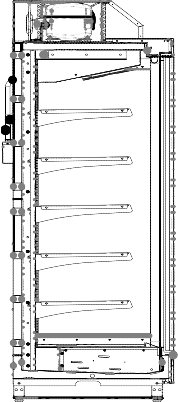 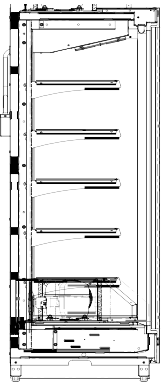 Упаковка и комплектация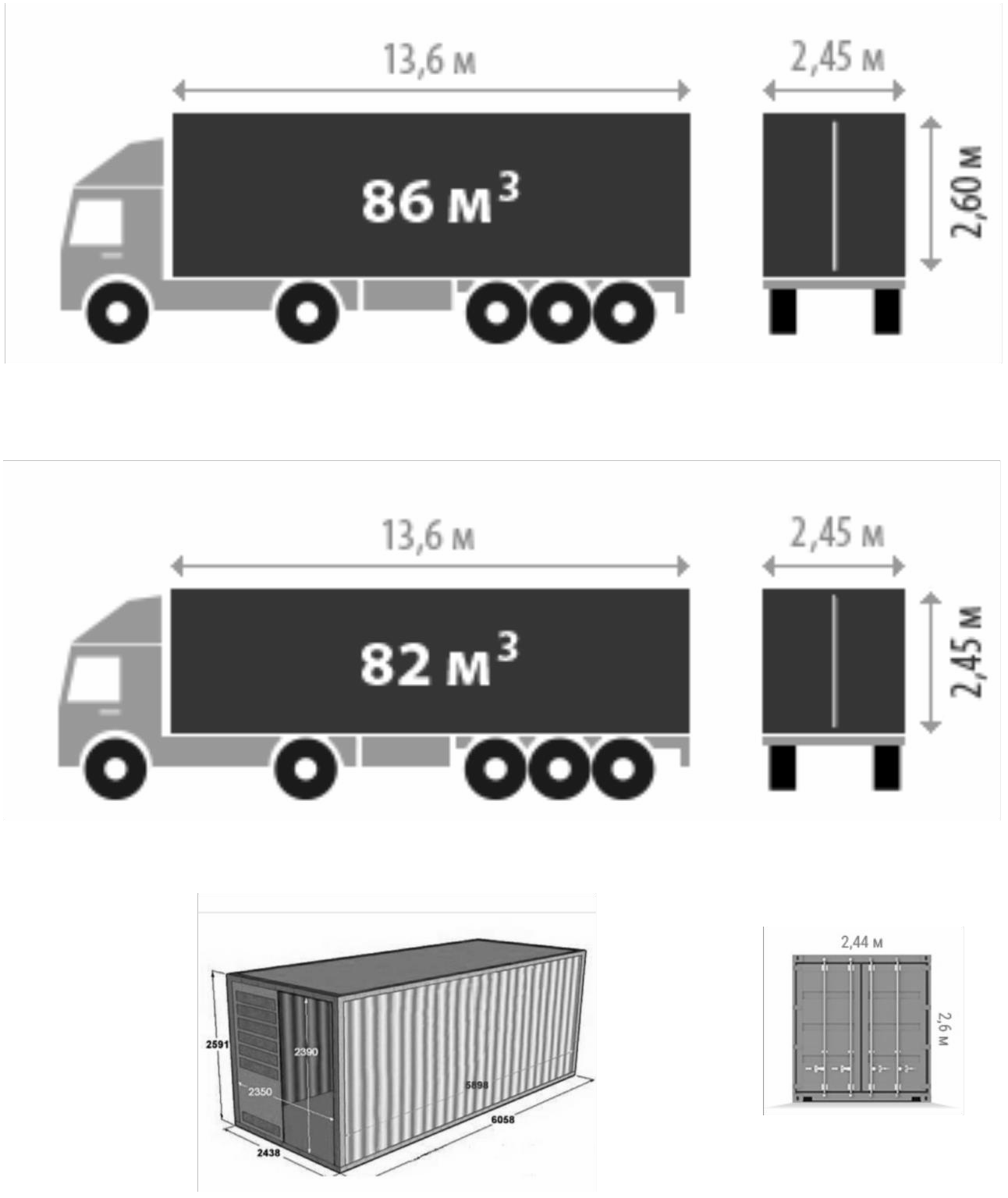 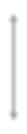 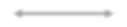 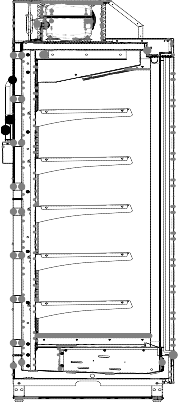 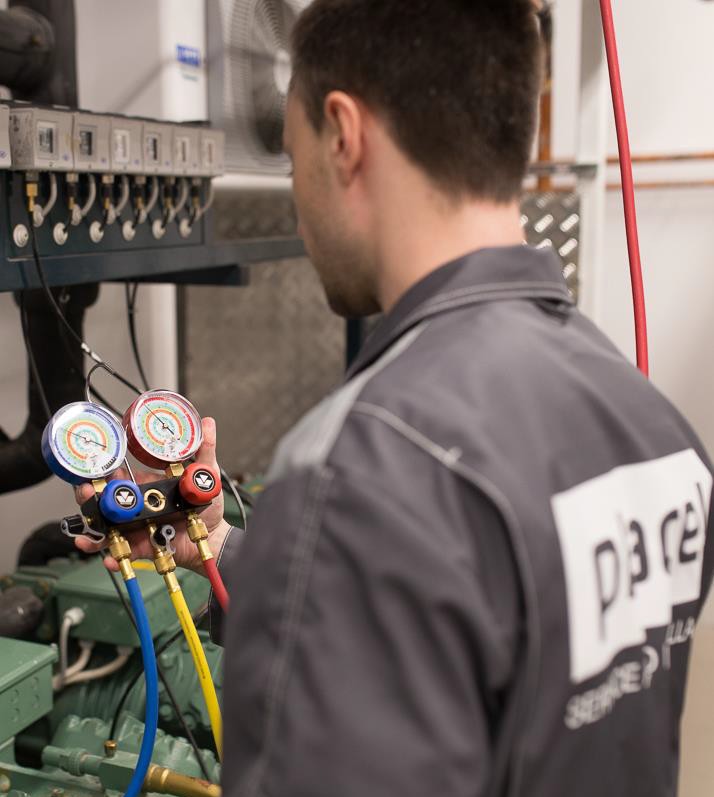 СертификацияЛинейка холодильных горок VR:имеет сертификацию Евразийского экономического союза на соответствует техническим регламентам Таможенного Союза (ТС/ТС 010/2011, ТС/ТС 020/2011); Декларация соответствия №RU Д-RU.PA03.B.13346/23Изготавливается в соответствии с ГОСТ 23833-95 и Техническим условиям 28.25.13-001-10966169-2017;Прошла все температурные и нагрузочные испытания в сертифицированной по ГОСТ лаборатории на соответствие температурному   классу   М1   (температурный   режим   -+1……+5) в климатическом исполнении УХЛ 3;Окрашивание и коррозийная стойкость всех деталей горок выполнены в соответствии с ГОСТ 9.410-88, ГОСТ 9.032-74 класс покрытия 4;При производстве горки применяется оцинкованный металл класса цинкового покрытия не менее 140 в соответствие с ГОСТ 9.311-87.ДОСТУПНАЯ ИНФОРМАЦИЯ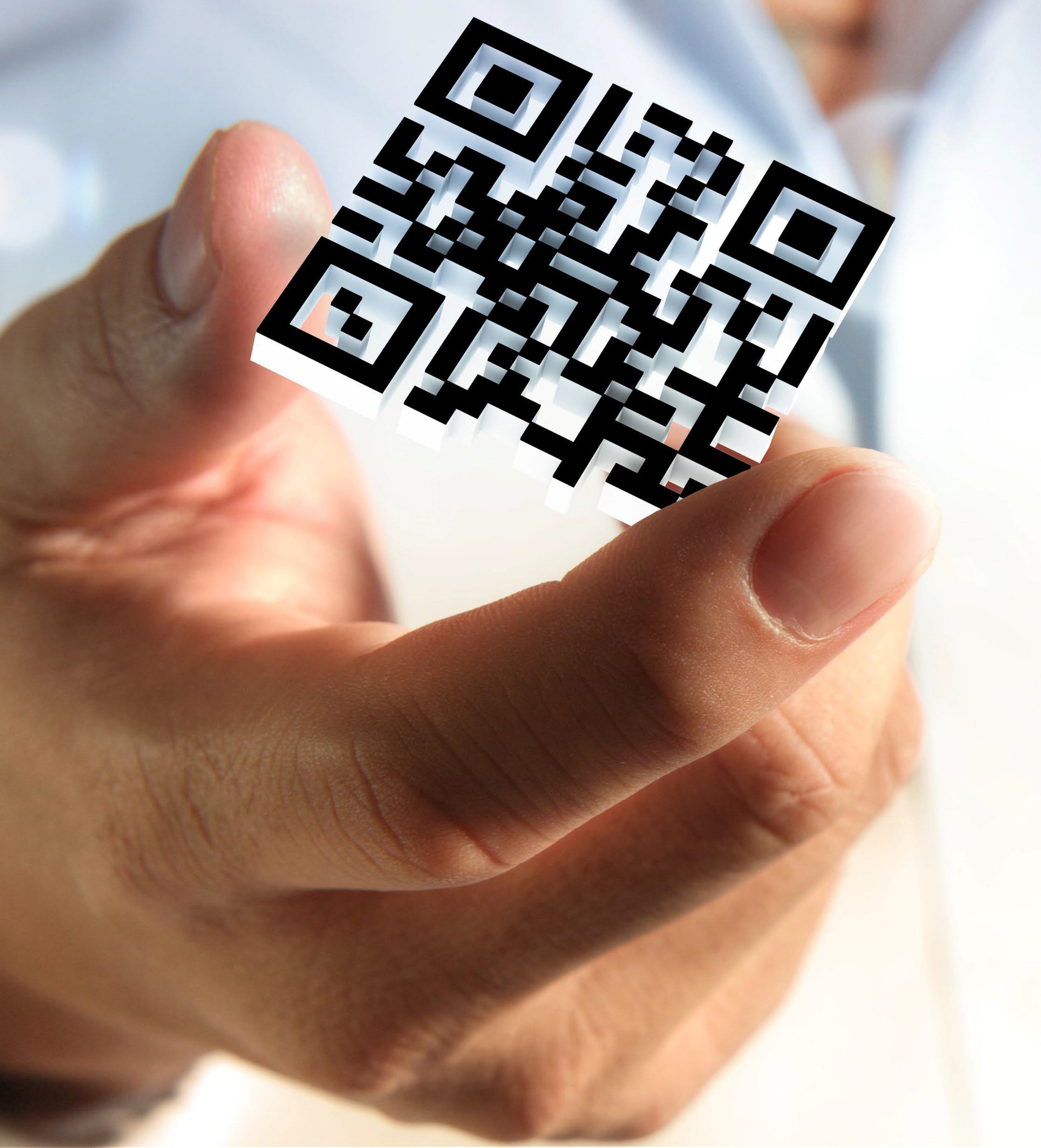 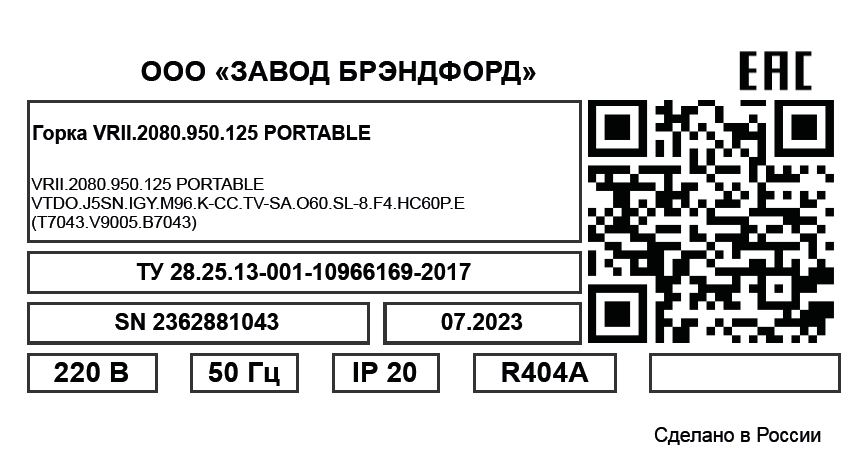 Каждое изделие завода BRANDFORD снабжено этикеткой, содержащей всю информацию, которая может понадобится в процессе эксплуатации: данные о марке, модели и серийном номере изделия, а также параметрах подключения и габаритах горки в сборе.Шильд снабжен QR-кодом, с помощью которого вы легко попадете на сайт Brandford, получите доступ к Паспорту, Руководству по эксплуатации и всем необходимым инструкциям на данное изделие, а также сможете написать обращение в техническую службу или подать рекламацию.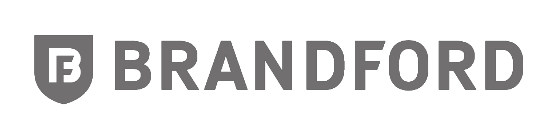 Высокая фураГорка в сборе с дверями и боковинами на поддоне, Агрегат установлен, заправлен. Размер в упаковке:1450х850/950/1100х2350Стандартная фураГорка в сборе с дверями и боковинами на поддоне, Агрегат установлен, заправлен. Размер в упаковке:1450х850/950/1100х2350Морской контейнер2,35мГорка в сборе с дверями и боковинами на поддоне, Агрегат не установлен, вложен внутрь изделия, не заправлен Размер в упаковке:1450х850/950/1100х2220